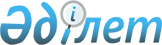 Қарағанды облыстық мәслихатының 2015 жылғы 11 желтоқсандағы ХL сессиясының "2016-2018 жылдарға арналған облыстық бюджет туралы" № 452 шешіміне өзгерістер енгізу туралыҚарағанды облыстық мәслихатының 2016 жылғы 29 қыркүйектегі IV сессиясының № 82 шешімі. Қарағанды облысының Әділет департаментінде 2016 жылғы 6 қазанда № 3976 болып тіркелді      Қазақстан Республикасының 2008 жылғы 4 желтоқсандағы Бюджет кодексіне, Қазақстан Республикасының 2001 жылғы 23 қаңтардағы "Қазақстан Республикасындағы жергілікті мемлекеттік басқару және өзін-өзі басқару туралы" Заңына сәйкес, облыстық мәслихат ШЕШІМ ЕТТІ:

      1. Қарағанды облыстық мәслихатының 2015 жылғы 11 желтоқсандағы № 452 ХL сессиясының "2016-2018 жылдарға арналған облыстық бюджет туралы" шешіміне (нормативтік құқықтық актілердің мемлекеттік тіркеу Тізіліміне № 3575 болып тіркелген, 2016 жылғы 6 қаңтардағы сандағы "Орталық Қазақстан" № 1-2 (22107), 2016 жылғы 6 қаңтардағы "Индустриальная Караганда" № 1 (21946) газеттерінде, "Әділет" ақпараттық-құқықтық жүйесінде 2015 жылғы 14 қаңтарда жарияланған), келесі өзгерістер енгізілсін:

      1-тармақ келесі редакцияда мазмұндалсын:

      "1. 2016-2018 жылдарға арналған облыстық бюджет 1, 2, 3, 4, 5, 6, 7 қосымшаларға сәйкес, оның ішінде 2016 жылға келесі көлемдерде бекітілсін:

      1) кірістер – 174658852 мың теңге, оның ішінде:

      салықтық түсімдер бойынша – 49005754 мың теңге;

      салықтық емес түсiмдер бойынша – 3010921 мың теңге;

      негізгі капиталды сатудан түсетін түсімдер бойынша – 5045 мың теңге;

      трансферттер түсімдері бойынша – 122637132 мың теңге;

      2) шығындар – 175004688 мың теңге;

      3) таза бюджеттік кредиттеу – 6346486 мың теңге:

      бюджеттік кредиттер – 7033499 мың теңге;

      бюджеттік кредиттерді өтеу – 687013 мың теңге;

      4) қаржы активтерімен операциялар бойынша сальдо – алу 42101 мың теңге:

      қаржы активтерін сатып алу – 0 мың теңге;

      мемлекеттің қаржы активтерін сатудан түсетін түсімдер – 42101 мың теңге;

      5) бюджет тапшылығы (профициті) – алу 6650221 мың теңге;

      6) бюджет тапшылығын қаржыландыру (профицитін пайдалану) – 6650221 мың теңге:

      қарыздар түсімдері – 7033499 мың теңге;

      қарыздарды өтеу - 805564 мың теңге;

      бюджет қаражатының пайдаланылатын қалдықтары – 422286 мың теңге.";

      3–тармақ келесі редакцияда мазмұндалсын:

      "3. 2016 жылға арналған облыстық бюджетке, аудандар (облыстық маңызы бар қалалар) бюджеттеріне кірістерді бөлу нормативтері келесі мөлшерлерде белгіленсін:

      1) жеке табыс салығы бойынша: 

      төлем көзінен салық салынатын табыстардан ұсталатын:

      Ұлытау ауданына – 0 пайыз, Ақтоғай ауданына – 30 пайыз, Қарағанды қаласына – 49 пайыз, Қарқаралы, Шет аудандарына, Балқаш қаласына - 50 пайыздан, Теміртау қаласына – 53 пайыз, Сәтбаев қаласына – 54 пайыз, Абай ауданына, Жезқазған, Қаражал қалаларына - 55 пайыздан, Жаңаарқа ауданына – 65 пайыз, Саран, Шахтинск қалаларына – 70 пайыздан, Нұра, Осакаров аудандарына – 75 пайыздан, Бұқар жырау ауданына – 85 пайыз, Приозерск қаласына – 98 пайыз;

      төлем көзінен салық салынбайтын табыстардан ұсталатын:

      Абай, Ақтоғай, Бұқар жырау, Жаңаарқа, Қарқаралы, Нұра, Осакаров, Ұлытау, Шет аудандарына, Балқаш, Жезқазған, Қарағанды, Қаражал, Приозерск, Саран, Сәтбаев, Теміртау, Шахтинск қалаларына – 100 пайыздан;

      төлем көзінен салық салынбайтын шетелдік азаматтар табыстарынан ұсталатын:

      Абай, Ақтоғай, Бұқар жырау, Жаңаарқа, Қарқаралы, Нұра, Осакаров, Ұлытау, Шет аудандарына, Балқаш, Жезқазған, Қарағанды, Қаражал, Приозерск, Саран, Сәтбаев, Теміртау, Шахтинск қалаларына – 100 пайыздан;

      2) әлеуметтік салық бойынша: 

      Ұлытау ауданына – 0 пайыз, Сәтбаев қаласына – 1 пайыз, Балқаш, Жезқазған, Қарағанды, Шахтинск қалаларына – 50 пайыздан, Теміртау қаласына – 53 пайыз, Қаражал қаласына – 58 пайыз, Саран қаласына – 60 пайыз, Ақтоғай, Қарқаралы, Нұра, Осакаров, Шет аудандарына – 70 пайыздан, Абай, Бұқар жырау аудандарына – 75 пайыздан; Приозерск қаласына – 77 пайыз, Жаңаарқа ауданына – 90 пайыз."; 

      8–тармақ келесі редакцияда мазмұндалсын:

      "8. Қарағанды облысы әкімдігінің 2016 жылға арналған резерві 59966 мың теңге сомасында бекітілсін.";

      нұсқалған шешімнің 1, 4, 5 қосымшалары осы шешімнің 1, 2, 3 қосымшаларына сәйкес жаңа редакцияда мазмұндалсын.

      2. Осы шешім 2016 жылдың 1 қаңтарынан бастап қолданысқа енгізіледі.

 2016 жылға арналған облыстық бюджет 2016 жылға арналған республикалық бюджеттен берілетін нысаналы трансферттер мен кредиттер 2016 жылға арналған аудандар (облыстық маңызы бар қалалар) бюджеттеріне нысаналы трансферттер
					© 2012. Қазақстан Республикасы Әділет министрлігінің «Қазақстан Республикасының Заңнама және құқықтық ақпарат институты» ШЖҚ РМК
				
      Сессия төрағасы

Ж. Штергер

      Облыстық мәслихаттың хатшысы

Р. Әбдікеров
Қарағанды облыстық мәслихатының
2016 жылғы 29 қыркүйектегі
IV сессиясының № 82 шешіміне
1 қосымшаҚарағанды облыстық мәслихатының
2015 жылғы 11 желтоқсандағы
XL сессиясының №452 шешіміне
1 қосымшаСанаты

Санаты

Санаты

Санаты

Сома 
(мың теңге)

Сыныбы 

Сыныбы 

Сыныбы 

Сома 
(мың теңге)

Iшкi сыныбы

Iшкi сыныбы

Сома 
(мың теңге)

Атауы

Сома 
(мың теңге)

1

2

3

4

5

I. Кірістер

174658852

1

Салықтық түсімдер

49005754

01

Табыс салығы

18941841

2

Жеке табыс салығы

18941841

03

Әлеуметтiк салық

15596839

1

Әлеуметтiк салық

15596839

05

Тауарларға, жұмыстарға және қызметтерге салынатын iшкi салықтар

14467074

3

Табиғи және басқа да ресурстарды пайдаланғаны үшiн түсетiн түсiмдер

14467074

2

Салықтық емес түсiмдер

3010921

01

Мемлекеттік меншіктен түсетін кірістер

210623

1

Мемлекеттік кәсіпорындардың таза кірісі бөлігінің түсімдері

128231

3

Мемлекет меншігіндегі акциялардың мемлекеттік пакеттеріне дивидендтер

1242

4

Мемлекет меншігінде тұрған, заңды тұлғалардағы қатысу үлесіне кірістер

2233

5

Мемлекет меншігіндегі мүлікті жалға беруден түсетін кірістер

44042

7

Мемлекеттік бюджеттен берілген кредиттер бойынша сыйақылар

34875

04

Мемлекеттік бюджеттен қаржыландырылатын, сондай-ақ Қазақстан Республикасы Ұлттық Банкінің бюджетінен (шығыстар сметасынан) ұсталатын және қаржыландырылатын мемлекеттік мекемелер салатын айыппұлдар, өсімпұлдар, санкциялар, өндіріп алулар

1359125

1

Мұнай секторы ұйымдарынан түсетін түсімдерді қоспағанда, мемлекеттік бюджеттен қаржыландырылатын, сондай-ақ Қазақстан Республикасы Ұлттық Банкінің бюджетінен (шығыстар сметасынан) ұсталатын және қаржыландырылатын мемлекеттік мекемелер салатын айыппұлдар, өсімпұлдар, санкциялар, өндіріп алулар

1359125

06

Басқа да салықтық емес түсiмдер

1441173

1

Басқа да салықтық емес түсiмдер

1441173

3

Негізгі капиталды сатудан түсетін түсімдер

5045

01

Мемлекеттік мекемелерге бекітілген мемлекеттік мүлікті сату

5045

1

Мемлекеттік мекемелерге бекітілген мемлекеттік мүлікті сату

5045

4

Трансферттердің түсімдері

122637132

01

Төмен тұрған мемлекеттiк басқару органдарынан трансферттер

17388823

2

Аудандық (қалалық) бюджеттерден трансферттер

17388823

02

Мемлекеттiк басқарудың жоғары тұрған органдарынан түсетiн трансферттер

105248309

1

Республикалық бюджеттен түсетiн трансферттер

105248309

Функционалдық топ

Функционалдық топ

Функционалдық топ

Функционалдық топ

Функционалдық топ

Сома (мың теңге)

Кіші функция

Кіші функция

Кіші функция

Кіші функция

Сома (мың теңге)

Бюджеттік бағдарламалардың әкiмшiсi

Бюджеттік бағдарламалардың әкiмшiсi

Бюджеттік бағдарламалардың әкiмшiсi

Сома (мың теңге)

Бағдарлама

Бағдарлама

Сома (мың теңге)

Атауы

Сома (мың теңге)

1

2

3

4

5

6

II. Шығындар

175004688

01

Жалпы сипаттағы мемлекеттiк қызметтер

1869850

1

Мемлекеттiк басқарудың жалпы функцияларын орындайтын өкiлдi, атқарушы және басқа органдар

1393603

110

Облыс мәслихатының аппараты

87308

001

Облыс мәслихатының қызметін қамтамасыз ету жөніндегі қызметтер

85154

003

Мемлекеттік органның күрделі шығыстары 

2154

120

Облыс әкімінің аппараты

999949

001

Облыс әкімінің қызметін қамтамасыз ету жөніндегі қызметтер 

892539

004

Мемлекеттік органның күрделі шығыстары 

57374

009

Аудандық маңызы бар қалалардың, ауылдардың, кенттердің, ауылдық округтердің әкімдерін сайлауды қамтамасыз ету және өткізу

16459

013

Облыс Қазақстан халқы Ассамблеясының қызметін қамтамасыз ету

33577

282

Облыстың тексеру комиссиясы

306346

001

Облыстың тексеру комиссиясының қызметін қамтамасыз ету жөніндегі қызметтер 

306346

2

Қаржылық қызмет

88871

274

Облыстың мемлекеттік активтер және сатып алу басқармасы

88871

001

Жергілікті деңгейде мемлекеттік активтер мен сатып алуды басқару саласындағы мемлекеттік саясатты іске асыру жөніндегі қызметтер

81215

004

Жекешелендіру, коммуналдық меншікті басқару, жекешелендіруден кейінгі қызмет және осыған байланысты дауларды реттеу

2520

113

Жергілікті бюджеттерден берілетін ағымдағы нысаналы трансферттер 

5136

5

Жоспарлау және статистикалық қызмет

281877

299

Облыстың экономика және қаржы басқармасы

281877

001

Экономикалық саясатты, мемлекеттік жоспарлау, қалыптастыру мен дамыту жүйесін, бюджетті атқару, облыстың коммуналдық меншігін басқару саласындағы мемлекеттік саясатты іске асыру жөніндегі қызметтер

281877

9

Жалпы сипаттағы өзге де мемлекеттiк қызметтер

105499

269

Облыстың дін істері басқармасы

105499

001

Жергілікті деңгейде дін істер саласындағы мемлекеттік саясатты іске асыру жөніндегі қызметтер

88545

003

Мемлекеттік органның күрделі шығыстары 

1848

004

Ведомстволық бағыныстағы мемлекеттік мекемелерінің және ұйымдарының күрделі шығыстары

1692

005

Өңірде діни ахуалды зерделеу және талдау

13414

02

Қорғаныс

336253

1

Әскери мұқтаждар

28382

296

Облыстың жұмылдыру дайындығы басқармасы

28382

003

Жалпыға бірдей әскери міндетті атқару шеңберіндегі іс-шаралар

19751

007

Аумақтық қорғанысты дайындау және облыстық ауқымдағы аумақтық қорғанысы

8631

2

Төтенше жағдайлар жөнiндегi жұмыстарды ұйымдастыру

307871

287

Облыстық бюджеттен қаржыландырылатын табиғи және техногендік сипаттағы төтенше жағдайлар, азаматтық қорғаныс саласындағы уәкілетті органдардың аумақтық органы

43924

002

Аумақтық органның және ведомстволық бағынысты мемлекеттік мекемелерінің күрделі шығыстары

41544

004

Облыс ауқымдағы төтенше жағдайлардың алдын алу және оларды жою

2380

296

Облыстың жұмылдыру дайындығы басқармасы

263947

001

Жергілікті деңгейде жұмылдыру дайындығы саласындағы мемлекеттік саясатты іске асыру жөніндегі қызметтер

115838

009

Мемлекеттік органның күрделі шығыстары

117884

032

Ведомстволық бағыныстағы мемлекеттік мекемелерінің және ұйымдарының күрделі шығыстары

30225

03

Қоғамдық тәртіп, қауіпсіздік, құқықтық, сот, қылмыстық-атқару қызметі

10300722

1

Құқық қорғау қызметi

10257336

252

Облыстық бюджеттен қаржыландырылатын атқарушы ішкі істер органы

10257336

001

Облыс аумағында қоғамдық тәртіптті және қауіпсіздікті сақтауды қамтамасыз ету саласындағы мемлекеттік саясатты іске асыру жөніндегі қызметтер 

9799336

003

Қоғамдық тәртіпті қорғауға қатысатын азаматтарды көтермелеу 

1617

006

Мемлекеттік органның күрделі шығыстары

315218

013

Белгілі тұратын жері және құжаттары жоқ адамдарды орналастыру қызметтері

60717

014

Әкімшілік тәртіппен тұткындалған адамдарды ұстауды ұйымдастыру

32149

015

Қызметтік жануарларды ұстауды ұйымдастыру

48299

9

Қоғамдық тәртіп және қауіпсіздік саласындағы басқа да қызметтер

43386

120

Облыс әкімінің аппараты

43386

015

Аудандардың (облыстық маңызы бар қалалардың) бюджеттеріне азаматтық хал актілерін тіркеу бөлімдерінің штат санын ұстауға берілетін ағымдағы нысаналы трансферттер

43386

04

Бiлiм беру

25181985

1

Мектепке дейiнгi тәрбие және оқыту

5116622

261

Облыстың білім басқармасы

4364527

027

Мектепке дейінгі білім беру ұйымдарында мемлекеттік білім беру тапсырыстарын іске асыруға аудандардың (облыстық маңызы бар қалалардың) бюджеттеріне берілетін ағымдағы нысаналы трансферттер

4364527

271

Облыстың құрылыс басқармасы

752095

037

Мектепке дейiнгi тәрбие және оқыту объектілерін салу және реконструкциялау

752095

2

Бастауыш, негізгі орта және жалпы орта білім беру

9206382

261

Облыстың білім басқармасы

3290338

003

Арнайы білім беретін оқу бағдарламалары бойынша жалпы білім беру

1716002

006

Мамандандырылған білім беру ұйымдарында дарынды балаларға жалпы білім беру

1574336

271

Облыстың құрылыс басқармасы

3065343

086

Бастауыш, негізгі орта және жалпы орта білім беру объектілерін салу және реконструкциялау

3065343

285

Облыстың дене шынықтыру және спорт басқармасы

2850701

006

Балалар мен жасөспірімдерге спорт бойынша қосымша білім беру

2392489

007

Мамандандырылған бiлiм беру ұйымдарында спорттағы дарынды балаларға жалпы бiлiм беру

458212

4

Техникалық және кәсіптік, орта білімнен кейінгі білім беру

10200766

253

Облыстың денсаулық сақтау басқармасы

412781

043

Техникалық және кәсіптік, орта білімнен кейінгі білім беру ұйымдарында мамандар даярлау

250102

044

Техникалық және кәсіптік, орта білімнен кейінгі білім беру бағдарламалары бойынша оқитындарға әлеуметтік қолдау көрсету

162679

261

Облыстың білім басқармасы

9787985

024

Техникалық және кәсіптік білім беру ұйымдарында мамандар даярлау

9787985

5

Мамандарды қайта даярлау және біліктіліктерін арттыру

28593

253

Облыстың денсаулық сақтау басқармасы

28593

003

Кадрлардың біліктілігін арттыру және оларды қайта даярлау

28593

9

Бiлiм беру саласындағы өзге де қызметтер

629622

261

Облыстың білім басқармасы

629622

001

Жергілікті деңгейде білім беру саласындағы мемлекеттік саясатты іске асыру жөніндегі қызметтер

147005

005

Облыстық мемлекеттік білім беру мекемелер үшін оқулықтар мен оқу-әдiстемелiк кешендерді сатып алу және жеткізу

29611

007

Облыстық ауқымда мектеп олимпиадаларын, мектептен тыс іс-шараларды және конкурстар өткізу

108818

011

Балалар мен жасөспірімдердің психикалық денсаулығын зерттеу және халыққа психологиялық-медициналық-педагогикалық консультациялық көмек көрсету

45125

012

Дамуында проблемалары бар балалар мен жасөспірімдердің оңалту және әлеуметтік бейімдеу

80003

013

Мемлекеттік органның күрделі шығыстары

1000

029

Әдістемелік жұмыс

104541

067

Ведомстволық бағыныстағы мемлекеттік мекемелерінің және ұйымдарының күрделі шығыстары

55648

113

Жергілікті бюджеттерден берілетін ағымдағы нысаналы трансферттер 

57871

05

Денсаулық сақтау

47933110

1

Кең бейiндi ауруханалар

603600

253

Облыстың денсаулық сақтау басқармасы

603600

004

Республикалық бюджет қаражаты есебінен көрсетілетін және аудандық маңызы бар және ауылдың денсаулық сақтау субъектілері көрсететін медициналық көмекті қоспағанда, бастапқы медициналық-санитариялық көмек және медициналық ұйымдар мамандарын жіберу бойынша денсаулық сақтау субъектілерінің стационарлық және стационарды алмастыратын медициналық көмек көрсетуі

603600

2

Халықтың денсаулығын қорғау

5644385

253

Облыстың денсаулық сақтау басқармасы

1206683

005

Жергілікті денсаулық сақтау ұйымдары үшін қанды, оның құрамдауыштары мен препараттарын өндіру

481290

006

Ана мен баланы қорғау бойынша қызмет көрсету

561284

007

Салауатты өмір салтын насихаттау

163364

017

Шолғыншы эпидемиологиялық қадағалау жүргізу үшін тест-жүйелерін сатып алу

745

271

Облыстың құрылыс басқармасы

4437702

038

Деңсаулық сақтау объектілерін салу және реконструкциялау

4437702

3

Мамандандырылған медициналық көмек

14594677

253

Облыстың денсаулық сақтау басқармасы

14594677

009

Туберкулез, жұқпалы аурулар, психикалық күйзеліс және мінез-құлқының бұзылуынан, оның ішінде психикаға белсенді әсер ететін заттарды қолдануға байланысты, зардап шегетін адамдарға медициналық көмек көрсету

5655725

019

Туберкулезбен ауыратын науқастарды туберкулезге қарсы препараттармен қамтамасыз ету

442485

020

Диабетпен ауыратын науқастарды диабетке қарсы препараттармен қамтамасыз ету

884984

021

Онкогематологиялық науқастарды химия препараттарымен қамтамасыз ету

535719

022

Созылмалы бүйрек функциясының жетіспеушілігі бар, аутоиммунды, орфандық аурулармен ауыратын, иммунитеті жеткіліксіз науқастарды, сондай-ақ ағзаларды транспланттаудан кейінгі науқастарды дәрілік заттармен қамтамасыз ету 

1038185

026

Гемофилиямен ауыратын науқастарды қанды ұйыту факторларымен қамтамасыз ету

634067

027

Халыққа иммундық профилактика жүргізу үшін вакциналарды және басқа медициналық иммундық биологиялық препараттарды орталықтандырылған сатып алу және сақтау

2153248

036

Жіті миокард инфаркті бар науқастарды тромболитикалық препараттармен қамтамасыз ету 

66370

046

Онкологиялық науқастарға тегін медициналық көмектің кепілдік берілген көлемі шеңберінде медициналық көмек көрсету

3183894

4

Емханалар

22556608

253

Облыстың денсаулық сақтау басқармасы

22556608

014

Халықтың жекелеген санаттарын амбулаториялық деңгейде дәрілік заттармен және балаларға арналған және емдік тағамдардың арнаулы өнімдерімен қамтамасыз ету

2429924

038

Тегін медициналық көмектің кепілдік берілген көлемі шеңберінде скринингтік зерттеулер жүргізу

462000

039

Аудандық маңызы бар және ауыл денсаулық сақтау субъектілерінің медициналық көмекті және амбулаториялық-емханалық көмекті халыққа тегін медициналық көмектің кепілдік берілген көлемі шеңберінде көрсетуі

19384684

045

Азаматтардың жекелеген санаттарын дәрілік заттармен амбулаториялық емдеу деңгейінде жеңілдетілген жағдайда қамтамасыз ету

280000

5

Медициналық көмектiң басқа түрлерi

2334815

253

Облыстың денсаулық сақтау басқармасы

2334815

011

Республикалық бюджет қаражаты есебінен көрсетілетін және аудандық маңызы бар және ауылдың денсаулық сақтау субъектілері көрсететін медициналық көмекті қоспағанда, жедел медициналық көмек көрсету және санитариялық авиация

2284658

029

Облыстық арнайы медициналық жабдықтау базалары

50157

9

Денсаулық сақтау саласындағы өзге де қызметтер

2199025

253

Облыстың денсаулық сақтау басқармасы

1303242

001

Жергілікті деңгейде денсаулық сақтау саласындағы мемлекеттік саясатты іске асыру жөніндегі қызметтер

160292

008

Қазақстан Республикасында ЖИТС-тің алдын алу және оған қарсы күрес жөніндегі іс-шараларды іске асыру

905162

013

Патологоанатомиялық ашып тексеруді жүргізу

18089

016

Азаматтарды елді мекеннен тыс жерлерде емделу үшін тегін және жеңілдетілген жол жүрумен қамтамасыз ету

6119

018

Денсаулық сақтау саласындағы ақпараттық талдамалық қызметтер

36673

033

Медициналық денсаулық сақтау ұйымдарының күрделі шығыстары

176907

271

Облыстың құрылыс басқармасы

895783

083

Жұмыспен қамту 2020 жол картасы шеңберінде ауылдық елді мекендерде орналасқан дәрігерлік амбулаторияларды және фельдшерлік-акушерлік пункттерді салу

895783

06

Әлеуметтiк көмек және әлеуметтiк қамсыздандыру

5520073

1

Әлеуметтiк қамсыздандыру

4525188

256

Облыстың жұмыспен қамтуды үйлестіру және әлеуметтік бағдарламалар басқармасы

2683753

002

Жалпы үлгідегі медициналық-әлеуметтік мекемелерде (ұйымдарда), арнаулы әлеуметтік қызметтер көрсету орталықтарында, әлеуметтік қызмет көрсету орталықтарында қарттар мен мүгедектерге арнаулы әлеуметтік қызметтер көрсету

562759

013

Психоневрологиялық медициналық-әлеуметтік мекемелерде (ұйымдарда), арнаулы әлеуметтік қызметтер көрсету орталықтарында, әлеуметтік қызмет көрсету орталықтарында психоневрологиялық аурулармен ауыратын мүгедектер үшін арнаулы әлеуметтік қызметтер көрсету

1555729

014

Оңалту орталықтарында қарттарға, мүгедектерге, оның ішінде мүгедек балаларға арнаулы әлеуметтік қызметтер көрсету 

12273

015

Балалар психоневрологиялық медициналық-әлеуметтік мекемелерінде (ұйымдарда), арнаулы әлеуметтік қызметтер көрсету орталықтарында, әлеуметтік қызмет көрсету орталықтарында психоневрологиялық патологиялары бар мүгедек балалар үшін арнаулы әлеуметтік қызметтер көрсету

524415

047

Аудандардың (облыстық маңызы бар қалалардың) бюджеттеріне Өрлеу жобасы бойынша келісілген қаржылай көмекті енгізуге берілетін ағымдағы нысаналы трансферттер 

28577

261

Облыстың білім басқармасы

1805713

015

Жетiм балаларды, ата-анасының қамқорлығынсыз қалған балаларды әлеуметтік қамсыздандыру

1611314

037

Әлеуметтік сауықтандыру

194399

271

Облыстың құрылыс басқармасы

35722

039

Әлеуметтік қамтамасыз ету объектілерін салу және реконструкциялау

35722

2

Әлеуметтiк көмек

330127

256

Облыстың жұмыспен қамтуды үйлестіру және әлеуметтік бағдарламалар басқармасы

330127

003

Мүгедектерге әлеуметтік қолдау

330127

9

Әлеуметтiк көмек және әлеуметтiк қамтамасыз ету салаларындағы өзге де қызметтер

664758

256

Облыстың жұмыспен қамтуды үйлестіру және әлеуметтік бағдарламалар басқармасы

527055

001

Жергілікті деңгейде жұмыспен қамтуды қамтамасыз ету және халық үшін әлеуметтік бағдарламаларды іске асыру саласында мемлекеттік саясатты іске асыру жөніндегі қызметтер

111232

007

Мемлекеттік органның күрделі шығыстары

1514

011

Жәрдемақыларды және басқа да әлеуметтік төлемдерді есептеу, төлеу мен жеткізу бойынша қызметтерге ақы төлеу

164

017

Аудандардың (облыстық маңызы бар қалалардың) бюджеттеріне арнаулы әлеуметтік қызметтер көрсету стандарттарын енгізуге берілетін ағымдағы нысаналы трансферттер

26407

018

Үкіметтік емес ұйымдарға мемлекеттік әлеуметтік тапсырысты орналастыру

67345

044

Жергілікті деңгейде көші-қон іс-шараларын іске асыру

24341

045

Аудандардың (облыстық маңызы бар қалалардың) бюджеттеріне Қазақстан Республикасында мүгедектердің құқықтарын қамтамасыз ету және өмір сүру сапасын жақсарту жөніндегі 2012 - 2018 жылдарға арналған іс-шаралар жоспарын іске асыруға берілетін ағымдағы нысаналы трансферттер

277433

053

Кохлеарлық импланттарға дәлдеп сөйлеу процессорларын ауыстыру және келтіру бойынша қызмет көрсету

14898

067

Ведомстволық бағыныстағы мемлекеттік мекемелерінің және ұйымдарының күрделі шығыстары

3721

263

Облыстың ішкі саясат басқармасы

29239

077

Қазақстан Республикасында мүгедектердің құқықтарын қамтамасыз ету және өмір сүру сапасын жақсарту жөніндегі 2012 - 2018 жылдарға арналған іс-шаралар жоспарын іске асыру

29239

270

Облыстың еңбек инспекциясы бойынша басқармасы

108464

001

Жергілікті деңгейде еңбек қатынасын реттеу саласындағы мемлекеттік саясатты іске асыру жөніндегі қызметтер

108464

07

Тұрғын үй-коммуналдық шаруашылық

14841021

1

Тұрғын үй шаруашылығы

11390756

253

Облыстың денсаулық сақтау басқармасы

85438

047

Жұмыспен қамту 2020 жол картасы бойынша қалаларды және ауылдық елді мекендерді дамыту шеңберінде объектілерді жөндеу

85438

256

Облыстың жұмыспен қамтуды үйлестіру және әлеуметтік бағдарламалар басқармасы

26130

043

Жұмыспен қамту 2020 жол картасы бойынша қалаларды және ауылдық елді мекендерді дамыту шеңберінде объектілерді жөндеу

26130

261

Облыстың білім басқармасы

148096

062

Аудандардың (облыстық маңызы бар қалалардың) бюджеттеріне Жұмыспен қамту 2020 жол картасы шеңберінде қалаларды және ауылдық елді мекендерді дамытуға берілетін ағымдағы нысаналы трансферттер

134002

064

Жұмыспен қамту 2020 жол картасы бойынша қалаларды және ауылдық елді мекендерді дамыту шеңберінде объектілерді жөндеу

14094

268

Облыстың жолаушылар көлігі және автомобиль жолдары басқармасы

32654

021

Аудандардың (облыстық маңызы бар қалалардың) бюджеттеріне Жұмыспен қамту 2020 жол картасы шеңберінде қалаларды және ауылдық елді мекендерді дамытуға берілетін ағымдағы нысаналы трансферттер

32654

271

Облыстың құрылыс басқармасы

10905527

014

Аудандардың (облыстық маңызы бар қалалардың) бюджеттеріне коммуналдық тұрғын үй қорының тұрғын үйлерін жобалауға және (немесе) салуға, реконструкциялауға берілетін нысаналы даму трансферттері 

58513

027

Аудандардың (облыстық маңызы бар қалалардың) бюджеттеріне инженерлік-коммуникациялық инфрақұрылымды жобалауға, дамытуға және (немесе) жайластыруға берілетін нысаналы даму трансферттері

3676448

063

Аудандардың (облыстық маңызы бар қалалардың) бюджеттеріне бұзылу аумағынан тұрғындарды көшіру үшін тұрғын-үй құрылысына берілетін нысаналы даму трансферттері

7168682

074

Аудандардың (облыстық маңызы бар қалалардың) бюджеттеріне Жұмыспен қамту 2020 жол картасының екінші бағыты шеңберінде жетіспейтін инженерлік-коммуникациялық инфрақұрылымды дамытуға және/немесе салуға берілетін нысаналы даму трансферттер

400

091

Аудандардың (облыстық маңызы бар қалалардың) бюджеттеріне Жұмыспен қамту 2020 жол картасының екінші бағыты шеңберінде қатысушылар іске асырып жатқан жобалар үшін жабдықтар сатып алуға берілетін ағымдағы нысаналы трансферттер

1484

273

Облыстың мәдениет, архивтер және құжаттама басқармасы

106680

015

Аудандардың (облыстық маңызы бар қалалардың) бюджеттеріне Жұмыспен қамту 2020 жол картасы шеңберінде қалаларды және ауылдық елді мекендерді дамытуға берілетін ағымдағы нысаналы трансферттер

98189

016

Жұмыспен қамту 2020 жол картасы бойынша қалаларды және ауылдық елді мекендерді дамыту шеңберінде объектілерді жөндеу

8491

279

Облыстың энергетика және тұрғын үй-коммуналдық шаруашылық басқармасы

73058

042

Аудандардың (облыстық маңызы бар қалалардың) бюджеттеріне Жұмыспен қамту 2020 жол картасы шеңберінде қалаларды және ауылдық елді мекендерді дамытуға берілетін ағымдағы нысаналы трансферттер

73058

285

Облыстың дене шынықтыру және спорт басқармасы

13173

009

Аудандардың (облыстық маңызы бар қалалардың) бюджеттеріне Жұмыспен қамту 2020 жол картасы шеңберінде қалаларды және ауылдық елді мекендерді дамытуға берілетін ағымдағы нысаналы трансферттер

13173

2

Коммуналдық шаруашылық

3403827

271

Облыстың құрылыс басқармасы

800

013

Аудандар (облыстық маңызы бар қалалар) бюджеттеріне коммуналдық шаруашылықты дамытуға арналған нысаналы даму трансферттері

800

279

Облыстың энергетика және тұрғын үй-коммуналдық шаруашылық басқармасы

3403027

001

Жергілікті деңгейде энергетика және тұрғын үй-коммуналдық шаруашылық саласындағы мемлекеттік саясатты іске асыру жөніндегі қызметтер

85044

010

Аудандардың (облыстық маңызы бар қалалардың) бюджеттеріне сумен жабдықтау және су бұру жүйелерін дамытуға берілетін нысаналы даму трансферттері

1539278

030

Аудандардың (облыстық маңызы бар қалалардың) бюджеттеріне елді мекендерді сумен жабдықтау және су бұру жүйелерін дамытуға берілетін нысаналы даму трансферттері 

500

032

Ауыз сумен жабдықтаудың баламасыз көздерi болып табылатын сумен жабдықтаудың аса маңызды топтық және жергілікті жүйелерiнен ауыз су беру жөніндегі қызметтердің құнын субсидиялау 

443556

113

Жергілікті бюджеттерден берілетін ағымдағы нысалы трансферттер 

1334649

3

Елді-мекендерді көркейту

46438

279

Облыстың энергетика және тұрғын үй-коммуналдық шаруашылық басқармасы

46438

040

Аудандардың (облыстық маңызы бар қалалардың) бюджеттеріне профилактикалық дезинсекция мен дератизация жүргізуге (инфекциялық және паразиттік аурулардың табиғи ошақтарының аумағындағы, сондай-ақ инфекциялық және паразиттік аурулардың ошақтарындағы дезинсекция мен дератизацияны қоспағанда) берілетін ағымдағы нысаналы трансферттер

46438

08

Мәдениет, спорт, туризм және ақпараттық кеңістiк

8386746

1

Мәдениет саласындағы қызмет

2525741

273

Облыстың мәдениет, архивтер және құжаттама басқармасы

2525741

005

Мәдени-демалыс жұмысын қолдау

326842

007

Тарихи-мәдени мұраны сақтауды және оған қолжетімділікті қамтамасыз ету

546331

008

Театр және музыка өнерін қолдау

1652568

2

Спорт

4080698

271

Облыстың құрылыс басқармасы

100

017

Cпорт объектілерін дамыту

100

285

Облыстың дене шынықтыру және спорт басқармасы

4080598

001

Жергіліктті деңгейде дене шынықтыру және спорт саласында мемлекеттік саясатты іске асыру жөніндегі қызметтер

63026

002

Облыстық деңгейде спорт жарыстарын өткізу

20166

003

Әр түрлі спорт түрлері бойынша облыстың құрама командаларының мүшелерін дайындау және республикалық және халықаралық спорт жарыстарына қатысуы 

3474194

032

Ведомстволық бағыныстағы мемлекеттік мекемелердің және ұйымдардың күрделі шығыстары

14561

113

Жергілікті бюджеттерден берілетін ағымдағы нысаналы трансферттер

508651

3

Ақпараттық кеңiстiк

1274736

263

Облыстың ішкі саясат басқармасы

471745

007

Мемлекеттік ақпараттық саясат жүргізу жөніндегі қызметтер 

471745

264

Облыстың тілдерді дамыту басқармасы

92296

001

Жергілікті деңгейде тілдерді дамыту саласындағы мемлекеттік саясатты іске асыру жөніндегі қызметтер

49710

002

Мемлекеттiк тiлдi және Қазақстан халқының басқа да тiлдерін дамыту

41476

003

Мемлекеттік органның күрделі шығыстары

1110

273

Облыстың мәдениет, архивтер және құжаттама басқармасы

710695

009

Облыстық кiтапханалардың жұмыс iстеуiн қамтамасыз ету

234801

010

Архив қорының сақталуын қамтамасыз ету

475894

4

Туризм

6076

275

Облыстың кәсіпкерлік басқармасы

6076

009

Туристік қызметті реттеу

6076

9

Мәдениет, спорт, туризм және ақпараттық кеңiстiктi ұйымдастыру жөнiндегi өзге де қызметтер

499495

263

Облыстың ішкі саясат басқармасы

239089

001

Жергілікті деңгейде мемлекеттік ішкі саясатты іске асыру жөніндегі қызметтер

219472

032

Ведомстволық бағыныстағы мемлекеттік мекемелерінің және ұйымдарының күрделі шығыстары

19617

273

Облыстың мәдениет, архивтер және құжаттама басқармасы

103470

001

Жергiлiктi деңгейде мәдениет және архив ісін басқару саласындағы мемлекеттік саясатты іске асыру жөніндегі қызметтер 

86355

032

Ведомстволық бағыныстағы мемлекеттік мекемелерінің және ұйымдарының күрделі шығыстары

17115

283

Облыстың жастар саясаты мәселелерi жөніндегі басқармасы

156936

001

Жергілікті деңгейде жастар саясатын іске асыру жөніндегі қызметтер

115416

005

Жастар саясаты саласында іс-шараларды іске асыру

41520

09

Отын-энергетика кешенi және жер қойнауын пайдалану

553512

1

Отын және энергетика

553512

279

Облыстың энергетика және тұрғын үй-коммуналдық шаруашылық басқармасы

553512

081

Елді мекендерді шаруашылық-ауыз сумен жабдықтау үшін жерасты суларына іздестіру-барлау жұмыстарын ұйымдастыру және жүргізу

553512

10

Ауыл, су, орман, балық шаруашылығы, ерекше қорғалатын табиғи аумақтар, қоршаған ортаны және жануарлар дүниесін қорғау, жер қатынастары

8633903

1

Ауыл шаруашылығы

7879121

255

Облыстың ауыл шаруашылығы басқармасы

7731040

001

Жергілікте деңгейде ауыл шаруашылығы саласындағы мемлекеттік саясатты іске асыру жөніндегі қызметтер

96073

002

Тұқым шаруашылығын қолдау

84753

014

Ауыл шаруашылығы таурларын өндірушілерге су жеткізу бойынша көрсетілетін қызметтердің құнын субсидиялау

176688

018

Пестицидтерді (улы химикаттарды) залалсыздандыру

2381

020

Басым дақылдарды өндіруді субсидиялау арқылы өсімдік шаруашылығы өнімінің шығымдылығы мен сапасын арттыруды және көктемгі егіс пен егін жинау жұмыстарын жүргізуге қажетті жанар-жағармай материалдары мен басқа да тауар-материалдық құндылықтардың құнын арзандатуды субсидиялау

769720

029

Ауыл шаруашылық дақылдарының зиянды организмдеріне қарсы күрес жөніндегі іс- шаралар

4160

041

Ауыл шаруашылығы тауарын өндірушілерге өсімдіктерді қорғау мақсатында ауыл шаруашылығы дақылдарын өңдеуге арналған гербицидтердің, биоагенттердің (энтомофагтардың) және биопрепараттардың құнын арзандату

708020

045

Тұқымдық және көшет отырғызылатын материалдың сорттық және себу сапаларын анықтау 

35307

046

Тракторларды, олардың тіркемелерін, өздігінен жүретін ауыл шаруашылығы, мелиоративтік және жол-құрылыс машиналары мен тетіктерін мемлекеттік есепке алуға және тіркеу

595

047

Тыңайтқыштар (органикалықтарды қоспағанда) құнын субсидиялау

162000

049

Қайта өңдеуші кәсіпорындардың ауылшаруашылық өнімін тереңдете қайта өңдеп өнім шығаруы үшін оны сатып алу шығындарын субсидиялау

87470

050

Инвестициялар салынған жағдайда агроөнеркәсіптік кешен субъектісі көтерген шығыстардың бөліктерін өтеу

1489626

053

Мал шаруашылығы өнімдерінің өнімділігін және сапасын арттыруды, асыл тұқымды мал шаруашылығын дамытуды субсидиялау

2950642

054

Агроөнеркәсіптік кешен саласындағы дайындаушы ұйымдарға есептелген қосылған құн салығы шегінде бюджетке төленген қосылған құн салығының сомасын субсидиялау 

58050

055

Агроөнеркәсіптік кешен субъектілерін қаржылық сауықтыру жөніндегі бағыт шеңберінде кредиттік және лизингтік міндеттемелер бойынша пайыздық мөлшерлемені субсидиялау

170369

056

Кредиттер, сондай-ақ технологиялық жабдықтың және ауыл шаруашылығы техникасының лизингі бойынша сыйақы мөлшерлемелерін субсидиялау

935186

719

Облыстың ветеринария басқармасы

148081

001

Жергілікті деңгейде ветеринария саласындағы мемлекеттік саясатты іске асыру жөніндегі қызметтер 

51623

113

Жергілікті бюджеттерден берілетін ағымдағы нысаналы трансферттер 

96458

2

Су шаруашылығы

61914

254

Облыстың табиғи ресурстар және табиғат пайдалануды реттеу басқармасы

61914

003

Коммуналдық меншіктегі су шаруашылығы құрылыстарының жұмыс істеуін қамтамасыз ету

61914

3

Орман шаруашылығы

342811

254

Облыстың табиғи ресурстар және табиғат пайдалануды реттеу басқармасы

342811

005

Ормандарды сақтау, қорғау, молайту және орман өсiру

342811

5

Қоршаған ортаны қорғау

90688

254

Облыстың табиғи ресурстар және табиғат пайдалануды реттеу басқармасы

90688

001

Жергілікті деңгейде қоршаған ортаны қорғау саласындағы мемлекеттік саясатты іске асыру жөніндегі қызметтер

69193

008

Қоршаған ортаны қорғау бойынша іс-шаралар 

21495

6

Жер қатынастары

101911

251

Облыстың жер қатынастары басқармасы

46730

001

Облыс аумағында жер қатынастарын реттеу саласындағы мемлекеттік саясатты іске асыру жөніндегі қызметтер 

39134

113

Жергілікті бюджеттерден берілетін ағымдағы нысаналы трансферттер 

7596

725

Облыстың жердiң пайдаланылуы мен қорғалуын бақылау басқармасы

55181

001

Жергілікті деңгейде жердiң пайдаланылуы мен қорғалуын бақылау саласындағы мемлекеттік саясатты іске асыру жөніндегі қызметтер

55181

9

Ауыл, су, орман, балық шаруашылығы, қоршаған ортаны қорғау және жер қатынастары саласындағы басқа да қызметтер

157458

279

Облыстың энергетика және тұрғын үй-коммуналдық шаруашылық басқармасы

10020

028

Аудандардың (облыстық маңызы бар қалалар) бюджеттеріне жаңартылатын энергия көздерін пайдалануды қолдауға берілетін нысаналы ағымдағы трансферттер

10020

719

Облыстың ветеринария басқармасы

147438

028

Уақытша сақтау пунктіне дейін ветеринариялық препараттарды тасымалдау бойынша көрсетілетін қызметтер

4481

052

Аудандардың (облыстық маңызы бар қалалардың) бюджеттеріне агроөнеркәсіптік кешеннің жергілікті атқарушы органдарының бөлімшелерін ұстауға берілетін ағымдағы нысаналы трансферттер

142957

11

Өнеркәсіп, сәулет, қала құрылысы және құрылыс қызметі

350104

2

Сәулет, қала құрылысы және құрылыс қызметі

260089

271

Облыстың құрылыс басқармасы

129194

001

Жергілікті деңгейде құрлыс саласындағы мемлекеттік саясатты іске асыру жөніндегі қызметтер

114521

113

Жергілікті бюджеттерден берілетін ағымдағы нысаналы трансферттер 

14673

272

Облыстың сәулет және қала құрылысы басқармасы

67755

001

Жергілікті деңгейде сәулет және қала құрылысы саласындағы мемлекеттік саясатты іске асыру жөніндегі қызметтер

41908

113

Жергілікті бюджеттерден берілетін ағымдағы нысаналы трансферттер 

25847

724

Облыстың мемлекеттік сәулет-құрылыс бақылауы басқармасы

63140

001

Жергілікті деңгейде мемлекеттік сәулет-құрылыс бақылау саласындағы мемлекеттік саясатты іске асыру жөніндегі қызметтер

63140

9

Өнеркәсiп, сәулет, қала құрылысы және құрылыс қызметі саласындағы өзге де қызметтер

90015

277

Облыстың өнеркәсіп және индустриалдық-инновациялық даму басқармасы

90015

001

Жергілікті деңгейде өнеркәсіп және индустриалдық-инновациялық даму мемлекеттік саясатты іске асыру жөніндегі қызметтер

88932

003

Мемлекеттік органның күрделі шығыстары

1083

12

Көлiк және коммуникация

9680542

1

Автомобиль көлiгi

5274132

251

Облыстың жер қатынастары басқармасы

34496

011

Аудандардың (облыстық маңызы бар қалалар) бюджеттеріне мемлекет мұқтажы үшін жер учаскелерін алуға берілетін ағымдағы нысаналы трансферттер

34496

268

Облыстың жолаушылар көлігі және автомобиль жолдары басқармасы

5239636

002

Көлік инфрақұрылымын дамыту

791721

003

Автомобиль жолдарының жұмыс істеуін қамтамасыз ету

1074189

007

Аудандардың (облыстық маңызы бар қалалар) бюджеттеріне көлік инфрақұрылымын дамытуға берілетін нысаналы даму трансферттері

1720434

025

Облыстық автомобиль жолдарын және елді-мекендердің көшелерін күрделі және орташа жөндеу

1653292

4

Әуе көлiгi

167001

268

Облыстың жолаушылар көлігі және автомобиль жолдары басқармасы

167001

004

Жергілікті атқарушы органдардың шешімі бойынша тұрақты ішкі әуетасымалдарды субсидиялау

167001

9

Көлiк және коммуникациялар саласындағы өзге де қызметтер

4239409

268

Облыстың жолаушылар көлігі және автомобиль жолдары басқармасы

4239409

001

Жергілікті деңгейде көлік және коммуникация саласындағы мемлекеттік саясатты іске асыру жөніндегі қызметтер

68432

005

Әлеуметтiк маңызы бар ауданаралық (қалааралық) қатынастар бойынша жолаушылар тасымалын субсидиялау

950775

113

Жергілікті бюджеттерден берілетін ағымдағы нысалы трансферттер 

3220202

13

Басқалар

25480230

3

Кәсiпкерлiк қызметтi қолдау және бәсекелестікті қорғау

2975349

275

Облыстың кәсіпкерлік басқармасы

2447989

001

Жергілікті деңгейде кәсіпкерлікті дамыту саласындағы мемлекеттік саясатты іске асыру жөніндегі қызметтер

64512

003

Мемлекеттік органның күрделі шығыстары

800

005

"Бизнестің жол картасы 2020" бизнесті қолдау мен дамытудың бірыңғай бағдарламасы шеңберінде жеке кәсіпкерлікті қолдау

40000

008

"Бизнестің жол картасы 2020" бизнесті қолдау мен дамытудың бірыңғай бағдарламасы шеңберінде кредиттер бойынша пайыздық мөлшерлемені субсидиялау

2049915

010

Мемлекеттік инвестициялық саясатты іске асыруға "Даму" кәсіпкерлікті дамыту қоры" АҚ-ға кредит беру

30000

015

"Бизнестің жол картасы 2020" бизнесті қолдау мен дамытудың бірыңғай бағдарламасы шеңберінде шағын және орта бизнеске кредиттерді ішінара кепілдендіру

262762

279

Облыстың энергетика және тұрғын үй-коммуналдық шаруашылық басқармасы

527360

024

Бизнестің жол картасы 2020" бизнесті қолдау мен дамытудың бірыңғай бағдарламасы шеңберінде индустриялық инфрақұрылымды дамыту

527360

9

Басқалар

22504881

271

Облыстың құрылыс басқармасы

574392

084

Аудандардың (облыстық маңызы бар қалалар) бюджеттеріне моноқалаларда бюджеттік инвестициялық жобаларды іске асыруға берілетін нысаналы даму трансферттері

574392

279

Облыстың энергетика және тұрғын үй-коммуналдық шаруашылық басқармасы

900267

084

Аудандардың (облыстық маңызы бар қалалар) бюджеттеріне моноқалаларда бюджеттік инвестициялық жобаларды іске асыруға берілетін нысаналы даму трансферттері

900267

299

Облыстың экономика және қаржы басқармасы

21030222

012

Облыстық жергілікті атқарушы органының резервi

59966

048

Аудандардың (облыстық маңызы бар қалалардың) бюджеттерiне мемлекеттік әкімшілік қызметшілер еңбекақысының деңгейін арттыруға берілетін ағымдағы нысаналы трансферттер

1176309

055

Аудандардың (облыстық маңызы бар қалалардың) бюджеттеріне жергілікті бюджеттерден қаржыландырылатын азаматтық қызметшілерге еңбекақы төлеу жүйесінің жаңа моделіне көшуге, сонымен қатар оларға лауазымдық айлықақыларына ерекше еңбек жағдайлары үшін ай сайынғы үстемеақы төлеуге берілетін ағымдағы нысаналы трансферттер

16338811

056

Аудандардың (облыстық маңызы бар қалалар) бюджеттеріне жергілікті бюджеттердің шығыстарын өтеуді және өңірлердің экономикалық тұрақтылығын қамтамасыз етуге берілетін ағымдағы нысаналы трансферттер 

3455036

064

Жергілікті бюджеттік инвестициялық жобалардың техникалық-экономикалық негіздемелерін және мемлекеттік-жекешелік әріптестік жобалардың, оның ішінде концессиялық жобалардың конкурстық құжаттамаларын әзірлеу немесе түзету, сондай-ақ қажетті сараптамаларын жүргізу, мемлекеттік-жекешелік әріптестік жобаларды, оның ішінде концессиялық жобаларды консультациялық сүйемелдеу

100

14

Борышқа қызмет көрсету

140689

1

Борышқа қызмет көрсету

140689

299

Облыстың экономика және қаржы басқармасы

140689

016

Жергілікті атқарушы органдардың республикалық бюджеттен қарыздар бойынша сыйақылар мен өзге де төлемдерді төлеу бойынша борышына қызмет көрсету

140689

15

Трансферттер

15795948

1

Трансферттер

15795948

299

Облыстың экономика және қаржы басқармасы

15795948

007

Субвенциялар

15079118

011

Пайдаланылмаған (толық пайдаланылмаған) нысаналы трансферттерді қайтару

583173

017

Нысаналы мақсатқа сай пайдаланылмаған нысаналы трансферттерді қайтару

11494

024

Мемлекеттік органдардың функцияларын мемлекеттік басқарудың төмен тұрған деңгейлерінен жоғарғы деңгейлерге беруге байланысты жоғары тұрған бюджеттерге берілетін ағымдағы нысаналы трансферттер

122162

053

Қазақстан Республикасының Ұлттық қорынан берілетін нысаналы трансферт есебінен республикалық бюджеттен бөлінген пайдаланылмаған (түгел пайдаланылмаған) нысаналы трансферттердің сомасын қайтару

1

III. Таза бюджеттік кредиттеу

6346486

Бюджеттік кредиттер

7033499

06

Әлеуметтiк көмек және әлеуметтiк қамсыздандыру

1661369

9

Әлеуметтiк көмек және әлеуметтiк қамтамасыз ету салаларындағы өзге де қызметтер

1661369

255

Облыстың ауыл шаруашылығы басқармасы

1661369

037

Жұмыспен қамту 2020 жол картасы шеңберінде кәсіпкерлікті дамытуға жәрдемдесу үшін бюджеттік кредиттер беру

1661369

07

Тұрғын үй-коммуналдық шаруашылық

4634707

1

Тұрғын үй шаруашылығы

4634707

271

Облыстың құрылыс басқармасы

1372583

009

Аудандардың (облыстық маңызы бар қалалардың) бюджеттеріне тұрғын үй жобалауға және салуға кредит беру 

1372583

279

Облыстың энергетика және тұрғын үй-коммуналдық шаруашылық басқармасы

3262124

046

Аудандардың (облыстық маңызы бар қалалардың) бюджеттеріне жылу, сумен жабдықтау және су бұру жүйелерін реконструкция және құрылыс үшін кредит беру

3262124

10

Ауыл, су, орман, балық шаруашылығы, ерекше қорғалатын табиғи аумақтар, қоршаған ортаны және жануарлар дүниесін қорғау, жер қатынастары

489951

1

Ауыл шаруашылығы

489951

299

Облыстың экономика және қаржы басқармасы

489951

013

Мамандарды әлеуметтік қолдау шараларын іске асыру үшін жергілікті атқарушы органдарға берілетін бюджеттік кредиттер

489951

13

Басқалар

247472

3

Кәсiпкерлiк қызметтi қолдау және бәсекелестікті қорғау

247472

275

Облыстың кәсіпкерлік басқармасы

247472

069

Моноқалаларда, кіші қалаларда және ауылдық елді мекендерде кәсіпкерлікті дамытуға жәрдемдесуге кредит беру

247472

Санаты

Санаты

Санаты

Санаты

Санаты

Сома
(мың теңге)

Сыныбы

Сыныбы

Сыныбы

Сыныбы

Сома
(мың теңге)

Iшкi сыныбы

Iшкi сыныбы

Iшкi сыныбы

Сома
(мың теңге)

Атауы

Атауы

Сома
(мың теңге)

1

2

3

4

5

Бюджеттік кредиттерді өтеу

687013

5

Бюджеттік кредиттерді өтеу

687013

01

Бюджеттік кредиттерді өтеу

687013

1

Мемлекеттік бюджеттен берілген бюджеттік кредиттерді өтеу

683589

2

Бюджеттік кредиттердің сомаларын қайтару

3424

Функционалдық топ

Функционалдық топ

Функционалдық топ

Функционалдық топ

Функционалдық топ

Сома (мың теңге)

Кіші функция

Кіші функция

Кіші функция

Кіші функция

Сома (мың теңге)

Бюджеттік 
бағдарламалардың әкiмшiсi

Бюджеттік 
бағдарламалардың әкiмшiсi

Бюджеттік 
бағдарламалардың әкiмшiсi

Сома (мың теңге)

Бағдарлама

Бағдарлама

Сома (мың теңге)

Атауы

Сома (мың теңге)

1

2

3

4

5

6

IV. Қаржы активтерімен операциялар бойынша сальдо

-42101

Қаржы активтерді сатып алу

0

Санаты

Санаты

Санаты

Санаты

Санаты

Сома 
(мың теңге)

Сыныбы

Сыныбы

Сыныбы

Сыныбы

Сома 
(мың теңге)

Iшкi сыныбы

Iшкi сыныбы

Iшкi сыныбы

Сома 
(мың теңге)

Атауы

Атауы

Сома 
(мың теңге)

1

2

3

4

5

Мемлекеттің қаржы активтерін сатудан түсетін түсімдер

42101

Атауы

Сома (мың теңге)

Атауы

Сома (мың теңге)

1

2

Атауы

Сома (мың теңге)

V. Бюджет тапшылығы (профициті)

-6650221

Атауы

Сома (мың теңге)

VI. Бюджет тапшылығын қаржыландыру (профицитін пайдалану) 

6650221

Қарағанды облыстық мәслихатының
2016 жылғы 29 қыркүйектегі
IV сессиясының № 82 шешіміне
2 қосымшаҚарағанды облыстық мәслихатының
2015 жылғы 11 желтоқсандағы
XL сессиясының № 452 шешіміне
4 қосымшаАтауы

Сома 
 (мың теңге)

1

2

Барлығы

95261223

оның ішінде:

Ағымдағы нысаналы трансферттер

68599787

Нысаналы даму трансферттері

20515786

Бюджеттік кредиттер

6145650

оның ішінде:

Ағымдағы нысаналы трансферттер

68599787

оның ішінде:

Облыс мәслихатының аппараты

5945

Жергілікті бюджеттерден қаржыландырылатын азаматтық қызметшілерге еңбекақы төлеу жүйесінің жаңа моделіне көшуге, сонымен қатар оларға лауазымдық айлықақыларына ерекше еңбек жағдайлары үшін ай сайынғы үстемеақы төлеуге 

736

Мемлекеттік әкімшілік қызметшілер еңбекақысының деңгейін арттыруға 

5209

Облыс әкімінің аппараты

191961

Жергілікті бюджеттерден қаржыландырылатын азаматтық қызметшілерге еңбекақы төлеу жүйесінің жаңа моделіне көшуге, сонымен қатар оларға лауазымдық айлықақыларына ерекше еңбек жағдайлары үшін ай сайынғы үстемеақы төлеуге

19351

Азаматтық хал актілерін тіркеу бөлімдерінің штат санын ұстауға 

43386

Мемлекеттік әкімшілік қызметшілер еңбекақысының деңгейін арттыруға 

54241

Жергілікті бюджеттердің шығыстарын өтеуді және өңірлердің экономикалық тұрақтылығын қамтамасыз етуге

74983

Облыстың тексеру комиссиясы

21035

Жергілікті бюджеттерден қаржыландырылатын азаматтық қызметшілерге еңбекақы төлеу жүйесінің жаңа моделіне көшуге, сонымен қатар оларға лауазымдық айлықақыларына ерекше еңбек жағдайлары үшін ай сайынғы үстемеақы төлеуге

1597

Мемлекеттік әкімшілік қызметшілер еңбекақысының деңгейін арттыруға 

19438

Облыстың мемлекеттік активтер және сатып алу басқармасы

11587

Жергілікті бюджеттерден қаржыландырылатын азаматтық қызметшілерге еңбекақы төлеу жүйесінің жаңа моделіне көшуге, сонымен қатар оларға лауазымдық айлықақыларына ерекше еңбек жағдайлары үшін ай сайынғы үстемеақы төлеуге

786

Мемлекеттік әкімшілік қызметшілер еңбекақысының деңгейін арттыруға 

10801

Облыстық бюджеттен қаржыландырылатын атқарушы ішкі істер органы

283686

Жергілікті бюджеттерден қаржыландырылатын азаматтық қызметшілерге еңбекақы төлеу жүйесінің жаңа моделіне көшуге, сонымен қатар оларға лауазымдық айлықақыларына ерекше еңбек жағдайлары үшін ай сайынғы үстемеақы төлеуге

65223

Мемлекеттік әкімшілік қызметшілер еңбекақысының деңгейін арттыруға 

57825

Жергілікті бюджеттердің шығыстарын өтеуді және өңірлердің экономикалық тұрақтылығын қамтамасыз етуге

160638

Облыстың экономика және қаржы басқармасы

21010243

Жергілікті бюджеттерден қаржыландырылатын азаматтық қызметшілерге еңбекақы төлеу жүйесінің жаңа моделіне көшуге, сонымен қатар оларға лауазымдық айлықақыларына ерекше еңбек жағдайлары үшін ай сайынғы үстемеақы төлеуге

16345627

Мемлекеттік әкімшілік қызметшілер еңбекақысының деңгейін арттыруға 

1209580

Жергілікті бюджеттердің шығыстарын өтеуді және өңірлердің экономикалық тұрақтылығын қамтамасыз етуге

3455036

Облыстың дене шынықтыру және спорт басқармасы

1064647

Жергілікті бюджеттерден қаржыландырылатын азаматтық қызметшілерге еңбекақы төлеу жүйесінің жаңа моделіне көшуге, сонымен қатар оларға лауазымдық айлықақыларына ерекше еңбек жағдайлары үшін ай сайынғы үстемеақы төлеуге

655286

Мемлекеттік әкімшілік қызметшілер еңбекақысының деңгейін арттыруға 

9361

Жергілікті бюджеттердің шығыстарын өтеуді және өңірлердің экономикалық тұрақтылығын қамтамасыз етуге

400000

Облыстың мәдениет, архивтер және құжаттама басқармасы

779904

Жергілікті бюджеттерден қаржыландырылатын азаматтық қызметшілерге еңбекақы төлеу жүйесінің жаңа моделіне көшуге, сонымен қатар оларға лауазымдық айлықақыларына ерекше еңбек жағдайлары үшін ай сайынғы үстемеақы төлеуге

768049

Мемлекеттік әкімшілік қызметшілер еңбекақысының деңгейін арттыруға 

11855

Облыстың тілдерді дамыту басқармасы

5348

Жергілікті бюджеттерден қаржыландырылатын азаматтық қызметшілерге еңбекақы төлеу жүйесінің жаңа моделіне көшуге, сонымен қатар оларға лауазымдық айлықақыларына ерекше еңбек жағдайлары үшін ай сайынғы үстемеақы төлеуге

781

Мемлекеттік әкімшілік қызметшілер еңбекақысының деңгейін арттыруға 

4567

Облыстың жастар саясаты мәселелері жөніндегі басқармасы

36619

Жергілікті бюджеттерден қаржыландырылатын азаматтық қызметшілерге еңбекақы төлеу жүйесінің жаңа моделіне көшуге, сонымен қатар оларға лауазымдық айлықақыларына ерекше еңбек жағдайлары үшін ай сайынғы үстемеақы төлеуге

31908

Мемлекеттік әкімшілік қызметшілер еңбекақысының деңгейін арттыруға 

4711

Облыстың еңбек инспекциясы бойынша басқармасы

19899

Жергілікті бюджеттерден қаржыландырылатын азаматтық қызметшілерге еңбекақы төлеу жүйесінің жаңа моделіне көшуге, сонымен қатар оларға лауазымдық айлықақыларына ерекше еңбек жағдайлары үшін ай сайынғы үстемеақы төлеуге

4939

Мемлекеттік әкімшілік қызметшілер еңбекақысының деңгейін арттыруға 

14960

Облыстың дін істері басқармасы

12070

Жергілікті бюджеттерден қаржыландырылатын азаматтық қызметшілерге еңбекақы төлеу жүйесінің жаңа моделіне көшуге, сонымен қатар оларға лауазымдық айлықақыларына ерекше еңбек жағдайлары үшін ай сайынғы үстемеақы төлеуге

8235

Мемлекеттік әкімшілік қызметшілер еңбекақысының деңгейін арттыруға 

3835

Облыстың білім беру басқармасы

8030187

Мектепке дейінгі білім беру ұйымдарында мемлекеттік білім беру тапсырысын іске асыруға

4364527

Техникалық және кәсіптік білім беру ұйымдарында мамандарды даярлауға арналған мемлекеттік білім беру тапсырысын ұлғайтуға

162342

Техникалық және кәсіптік білім беру ұйымдарында оқитындарға шәкіртақы көлемін ұлғайтуға

725816

Жергілікті бюджеттерден қаржыландырылатын азаматтық қызметшілерге еңбекақы төлеу жүйесінің жаңа моделіне көшуге, сонымен қатар оларға лауазымдық айлықақыларына ерекше еңбек жағдайлары үшін ай сайынғы үстемеақы төлеуге

2730024

Мемлекеттік әкімшілік қызметшілер еңбекақысының деңгейін арттыруға 

20480

Жергілікті бюджеттердің шығыстарын өтеуді және өңірлердің экономикалық тұрақтылығын қамтамасыз етуге

26998

Облыстың денсаулық сақтау басқармасы

29573282

Жергілікті бюджет арқылы қаржыландырылатын тегін медициналық көмектің кепілдік берілген көлемін қамтамасыз етуге және кеңейтуге 

462000

Дәрiлiк заттарды, вакциналарды және басқа да иммундық-биологиялық препараттарды сатып алуға

6283240

Аудандық маңызы бар және ауылдық және амбулаториялық-емханалық көмек көрсететін денсаулық сақтау субъектілерінің халыққа медициналық көмек көрсетуіне

18535815

Онкологиялық науқастарға медициналық көмек көрсетуге

2842515

Жергілікті атқарушы органдардың мемлекеттік білім беру тапсырысы негізінде техникалық және кәсіптік, орта білімнен кейінгі медициналық білім беру ұйымдарында білім алушылардың стипендияларының мөлшерін ұлғайтуға 

48228

Жергілікті бюджеттерден қаржыландырылатын азаматтық қызметшілерге еңбекақы төлеу жүйесінің жаңа моделіне көшуге, сонымен қатар оларға лауазымдық айлықақыларына ерекше еңбек жағдайлары үшін ай сайынғы үстемеақы төлеуге

901470

Мемлекеттік әкімшілік қызметшілер еңбекақысының деңгейін арттыруға 

24982

Жергілікті бюджеттердің шығыстарын өтеуді және өңірлердің экономикалық тұрақтылығын қамтамасыз етуге

475032

Облыстың жұмыспен қамтуды үйлестіру және әлеуметтік бағдарламалар басқармасы

813780

Арнаулы әлеуметтік қызметтер көрсету стандарттарын енгізуге 

26407

Үкіметтік емес ұйымдарға мемлекеттік әлеуметтік тапсырысты орналастыру

67345

Қазақстан Республикасында мүгедектердің құқықтарын қамтамасыз ету және өмір сүру сапасын жақсарту жөніндегі 2012 - 2018 жылдарға арналған іс-шаралар жоспарын іске асыруға 

277433

Кохлеарлық импланттарға дәлдеп сөйлеу процессорларын ауыстыру және келтіру бойынша қызмет көрсету

14898

Жергілікті бюджеттерден қаржыландырылатын азаматтық қызметшілерге еңбекақы төлеу жүйесінің жаңа моделіне көшуге, сонымен қатар оларға лауазымдық айлықақыларына ерекше еңбек жағдайлары үшін ай сайынғы үстемеақы төлеуге

381918

Мемлекеттік әкімшілік қызметшілер еңбекақысының деңгейін арттыруға 

17202

Өрлеу жобасы бойынша келісілген қаржылай көмекті енгізуге

28577

Облыстың ішкі саясат басқармасы

47315

Қазақстан Республикасында мүгедектердің құқықтарын қамтамасыз ету және өмір сүру сапасын жақсарту жөніндегі 2012 - 2018 жылдарға арналған іс-шаралар жоспарын іске асыруға 

21476

Жергілікті бюджеттерден қаржыландырылатын азаматтық қызметшілерге еңбекақы төлеу жүйесінің жаңа моделіне көшуге, сонымен қатар оларға лауазымдық айлықақыларына ерекше еңбек жағдайлары үшін ай сайынғы үстемеақы төлеуге

5850

Мемлекеттік әкімшілік қызметшілер еңбекақысының деңгейін арттыруға 

10598

Жергілікті бюджеттердің шығыстарын өтеуді және өңірлердің экономикалық тұрақтылығын қамтамасыз етуге

9391

Облыстың кәсіпкерлік басқармасы

2362443

"Бизнестің жол картасы 2020" бизнесті қолдау мен дамытудың бірыңғай бағдарламасы шеңберінде жеке кәсіпкерлікті қолдау

40000

"Бизнестің жол картасы 2020" бизнесті қолдау мен дамытудың бірыңғай бағдарламасы шеңберінде кредиттер бойынша пайыздық мөлшерлемені субсидиялау

2049915

"Бизнестің жол картасы 2020" бизнесті қолдау мен дамытудың бірыңғай бағдарламасы шеңберінде шағын және орта бизнеске кредиттерді ішінара кепілдендіру

262762

Жергілікті бюджеттерден қаржыландырылатын азаматтық қызметшілерге еңбекақы төлеу жүйесінің жаңа моделіне көшуге, сонымен қатар оларға лауазымдық айлықақыларына ерекше еңбек жағдайлары үшін ай сайынғы үстемеақы төлеуге

888

Мемлекеттік әкімшілік қызметшілер еңбекақысының деңгейін арттыруға 

8878

Облыстың өнеркәсіп және индустриалдық-инновациялық даму
басқармасы

16548

Жергілікті бюджеттерден қаржыландырылатын азаматтық қызметшілерге еңбекақы төлеу жүйесінің жаңа моделіне көшуге, сонымен қатар оларға лауазымдық айлықақыларына ерекше еңбек жағдайлары үшін ай сайынғы үстемеақы төлеуге

3585

Мемлекеттік әкімшілік қызметшілер еңбекақысының деңгейін арттыруға 

12963

Облыстың ауыл шаруашылық басқармасы

2763152

Агроөнеркәсіптік кешеннің жергілікті атқарушы органдарының бөлімшелерін ұстауға

8825

Қайта өңдеуші кәсіпорындардың ауылшаруашылық өнімін тереңдете қайта өңдеп өнім шығаруы үшін оны сатып алу шығындарын субсидиялау

87470

Жергілікті бюджеттерден қаржыландырылатын азаматтық қызметшілерге еңбекақы төлеу жүйесінің жаңа моделіне көшуге, сонымен қатар оларға лауазымдық айлықақыларына ерекше еңбек жағдайлары үшін ай сайынғы үстемеақы төлеуге

2205

Мемлекеттік әкімшілік қызметшілер еңбекақысының деңгейін арттыруға 

11421

Инвестициялар салынған жағдайда агроөнеркәсіптік кешен субъектісі көтерген шығыстардың бөліктерін өтеу

1489626

Агроөнеркәсіптік кешен саласындағы дайындаушы ұйымдарға есептелген қосылған құн салығы шегінде бюджетке төленген қосылған құн салығының сомасын субсидиялау 

58050

Агроөнеркәсіптік кешен субъектілерін қаржылық сауықтыру жөніндегі бағыт шеңберінде кредиттік және лизингтік міндеттемелер бойынша пайыздық мөлшерлемені субсидиялау

170369

Кредиттер, сондай-ақ технологиялық жабдықтың және ауыл шаруашылығы техникасының лизингі бойынша сыйақы мөлшерлемелерін субсидиялау

935186

Облыстың жер қатынастары басқармасы

41665

Жергілікті бюджеттерден қаржыландырылатын азаматтық қызметшілерге еңбекақы төлеу жүйесінің жаңа моделіне көшуге, сонымен қатар оларға лауазымдық айлықақыларына ерекше еңбек жағдайлары үшін ай сайынғы үстемеақы төлеуге

1291

Мемлекеттік әкімшілік қызметшілер еңбекақысының деңгейін арттыруға 

5878

Мемлекет мұқтажы үшін жер учаскелерін алуға 

34496

Облыстың сәулет және қала құрылысы басқармасы

7163

Жергілікті бюджеттерден қаржыландырылатын азаматтық қызметшілерге еңбекақы төлеу жүйесінің жаңа моделіне көшуге, сонымен қатар оларға лауазымдық айлықақыларына ерекше еңбек жағдайлары үшін ай сайынғы үстемеақы төлеуге

1430

Мемлекеттік әкімшілік қызметшілер еңбекақысының деңгейін арттыруға 

5733

Облыстың энергетика және тұрғын үй-коммуналдық шаруашылық басқармасы

862117

Жергілікті бюджеттерден қаржыландырылатын азаматтық қызметшілерге еңбекақы төлеу жүйесінің жаңа моделіне көшуге, сонымен қатар оларға лауазымдық айлықақыларына ерекше еңбек жағдайлары үшін ай сайынғы үстемеақы төлеуге

1666

Мемлекеттік әкімшілік қызметшілер еңбекақысының деңгейін арттыруға 

12307

Ауыз сумен жабдықтаудың баламасыз көздері болып табылатын аса маңызды топтық және оқшау сумен жабдықтау жүйелерінен ауыз су беру жөніндегі қызметтердің құнын субсидиялауға

233859

Профилактикалық дезинсекция мен дератизация жүргізуге (инфекциялық және паразиттік аурулардың табиғи ошақтарының аумағындағы, сондай-ақ инфекциялық және паразиттік аурулардың ошақтарындағы дезинсекция мен дератизацияны қоспағанда) 

46438

Елді мекендерді шаруашылық-ауыз сумен жабдықтау үшін жерасты суларына іздестіру-барлау жұмыстарын ұйымдастыру және жүргізу

553512

Жаңартылатын энергия көздерін пайдалануды қолдауға

10020

Жергілікті атқарушы органдардың тұрғын үй-коммуналдық шаруашылық объектілерінің қауіпті техникалық құрылғыларының қауіпсіз пайдаланылуын бақылауды жүзеге асыратын штат санын ұстауға 

4315

Облыстың жолаушылар көлігі және автомобиль жолдары басқармасы

131504

Жергілікті бюджеттерден қаржыландырылатын азаматтық қызметшілерге еңбекақы төлеу жүйесінің жаңа моделіне көшуге, сонымен қатар оларға лауазымдық айлықақыларына ерекше еңбек жағдайлары үшін ай сайынғы үстемеақы төлеуге

2170

Мемлекеттік әкімшілік қызметшілер еңбекақысының деңгейін арттыруға 

9370

Жергілікті бюджеттердің шығыстарын өтеуді және өңірлердің экономикалық тұрақтылығын қамтамасыз етуге

119964

Облыстың табиғат ресурстары және табиғатты пайдалануды реттеу басқармасы

85070

Жергілікті бюджеттерден қаржыландырылатын азаматтық қызметшілерге еңбекақы төлеу жүйесінің жаңа моделіне көшуге, сонымен қатар оларға лауазымдық айлықақыларына ерекше еңбек жағдайлары үшін ай сайынғы үстемеақы төлеуге

75418

Мемлекеттік әкімшілік қызметшілер еңбекақысының деңгейін арттыруға 

9652

Облыстың құрылыс басқармасы

31586

Жергілікті бюджеттерден қаржыландырылатын азаматтық қызметшілерге еңбекақы төлеу жүйесінің жаңа моделіне көшуге, сонымен қатар оларға лауазымдық айлықақыларына ерекше еңбек жағдайлары үшін ай сайынғы үстемеақы төлеуге

440

Мемлекеттік әкімшілік қызметшілер еңбекақысының деңгейін арттыруға 

14065

Жергілікті бюджеттердің шығыстарын өтеуді және өңірлердің экономикалық тұрақтылығын қамтамасыз етуге

17081

Облыстың жердiң пайдаланылуы мен қорғалуын бақылау басқармасы

41431

Жердің пайдаланылуы мен қорғалуын бақылау жөніндегі уәкілетті органның штат санын ұстауға

41431

Облыстың мемлекеттік сәулет-құрылыс бақылауы басқармасы

49913

Сәулет, қала құрылысы, құрылыс және мемлекеттік сәулет-құрылыс бақылауы істері жөніндегі жергілікті атқарушы органдардың штат санын ұстауға

47558

Жергілікті бюджеттерден қаржыландырылатын азаматтық қызметшілерге еңбекақы төлеу жүйесінің жаңа моделіне көшуге, сонымен қатар оларға лауазымдық айлықақыларына ерекше еңбек жағдайлары үшін ай сайынғы үстемеақы төлеуге

2355

Облыстың ветеринария басқармасы

174757

Агроөнеркәсіптік кешеннің жергілікті атқарушы органдарының бөлімшелерін ұстауға

173252

Жергілікті бюджеттерден қаржыландырылатын азаматтық қызметшілерге еңбекақы төлеу жүйесінің жаңа моделіне көшуге, сонымен қатар оларға лауазымдық айлықақыларына ерекше еңбек жағдайлары үшін ай сайынғы үстемеақы төлеуге

245

Мемлекеттік әкімшілік қызметшілер еңбекақысының деңгейін арттыруға 

1260

Облыстың жұмылдыру дайындығы басқармасы

124930

Жергілікті бюджеттерден қаржыландырылатын азаматтық қызметшілерге еңбекақы төлеу жүйесінің жаңа моделіне көшуге, сонымен қатар оларға лауазымдық айлықақыларына ерекше еңбек жағдайлары үшін ай сайынғы үстемеақы төлеуге

3443

Мемлекеттік әкімшілік қызметшілер еңбекақысының деңгейін арттыруға 

3603

Жергілікті бюджеттердің шығыстарын өтеуді және өңірлердің экономикалық тұрақтылығын қамтамасыз етуге

117884

Нысаналы даму трансферттері:

20515786

оның ішінде:

Облыстың құрылыс басқармасы

17406981

Мектепке дейiнгi тәрбие және оқыту объектілерін салу және реконструкциялау

426404

Бастауыш, негізгі орта және жалпы орта білім беру объектілерін салу және реконструкциялау

2316499

Денсаулық сақтау объектілерін салу және реконструкциялау

4325089

Инженерлік-коммуникациялық инфрақұрылымды жобалауға, дамытуға және (немесе) жайластыруға 

3520260

Коммуналдық тұрғын үй қорының тұрғын үйлерін жобалауға және (немесе) салуға, реконструкциялауға

27601

Бұзылу аумағынан тұрғындарды көшіру үшін тұрғын-үй құрылысына

6232467

Моноқалаларда бюджеттік инвестициялық жобаларды іске асыруға 

558661

Облыстың жолаушылар көлігі және автомобиль жолдары басқармасы

640600

Көлік инфрақұрылымын дамытуға

640600

Облыстың энергетика және тұрғын үй-коммуналдық шаруашылық басқармасы

2468205

Сумен жабдықтау және су бұру жүйелерін дамытуға 

1115102

Моноқалаларда бюджеттік инвестициялық жобаларды іске асыруға 

825743

"Бизнестің жол картасы 2020" бизнесті қолдау мен дамытудың бірыңғай бағдарламасы шеңберінде индустриялық инфрақұрылымды дамыту

527360

Бюджеттік кредиттер

6145650

оның ішінде:

Облыстың құрылыс басқармасы

484734

Тұрғын үй жобалауға және (немесе) салуға

484734

Облыстың экономика және қаржы басқармасы

489951

Мамандарды әлеуметтік қолдау шараларын іске асыру үшін жергілікті атқарушы органдарға берілетін бюджеттік кредиттер

489951

Облыстың ауыл шаруашылығы басқармасы

1661369

Жұмыспен қамту 2020 жол картасы шеңберінде кәсіпкерлікті дамытуға жәрдемдесу үшін бюджеттік кредиттер беру

1661369

Облыстың кәсіпкерлік басқармасы

247472

Моноқалаларда, кіші қалаларда және ауылдық елді мекендерде кәсіпкерлікті дамытуға жәрдемдесуге

247472

Облыстың энергетика және тұрғын үй-коммуналдық шаруашылық басқармасы

3262124

Жылу, сумен жабдықтау және су бұру жүйелерін реконструкция және құрылыс үшін

3262124

Қарағанды облыстық мәслихатының
2016 жылғы 29 қыркүйектегі
IV сессиясының № 82 шешіміне
3 қосымшаҚарағанды облыстық мәслихатының
2015 жылғы 11 желтоқсандағы
XL сессиясының № 452 шешіміне
5 қосымшаАтауы

Сома 
 (мың теңге)

1

2

Барлығы

52332412

оның ішінде:

Ағымдағы нысаналы трансферттер

31568040

Нысаналы даму трансферттері

15639714

Бюджеттік кредиттер

5124658

оның ішінде:

Ағымдағы нысаналы трансферттер

31568040

оның ішінде:

Облыс әкімінің аппараты

43386

Азаматтық хал актілерін тіркеу бөлімдерінің штат санын ұстауға 

43386

Облыстың экономика және қаржы басқармасы

20970156

Жергілікті бюджеттерден қаржыландырылатын азаматтық қызметшілерге еңбекақы төлеу жүйесінің жаңа моделіне көшуге, сонымен қатар оларға лауазымдық айлықақыларына ерекше еңбек жағдайлары үшін ай сайынғы үстемеақы төлеуге

16338811

Мемлекеттік әкімшілік қызметшілер еңбекақысының деңгейін арттыруға 

1176309

Жергілікті бюджеттердің шығыстарын өтеуді және өңірлердің экономикалық тұрақтылығын қамтамасыз етуге

3455036

Облыстың білім беру басқармасы

4556400

Мектепке дейінгі білім беру ұйымдарында мемлекеттік білім беру тапсырыстарын іске асыруға 

4364527

Аудандардың (облыстық маңызы бар қалалардың) жергiлiктi атқарушы органдардың жүргiзуге облыстардың жергiлiктi атқарушы органдарынан функцияларды берумен байланысты

57871

Жұмыспен қамту 2020 жол картасы шеңберінде қалаларды және ауылдық елді мекендерді дамытуға 

134002

Облыстың дене шынықтыру және спорт басқармасы

521824

Аудандардың (облыстық маңызы бар қалалардың) жергiлiктi атқарушы органдардың жүргiзуге облыстардың жергiлiктi атқарушы органдарынан функцияларды берумен байланысты

508651

Жұмыспен қамту 2020 жол картасы шеңберінде қалаларды және ауылдық елді мекендерді дамытуға 

13173

Облыстың мәдениет, архивтер және құжаттама басқармасы

98189

Жұмыспен қамту 2020 жол картасы шеңберінде қалаларды және ауылдық елді мекендерді дамытуға 

98189

Облыстың жұмыспен қамтуды үйлестіру және әлеуметтік бағдарламалар басқармасы

332417

Өрлеу жобасы бойынша келісілген қаржылай көмекті енгізуге

28577

Арнаулы әлеуметтік қызметтер көрсету стандарттарын енгізуге 

26407

Қазақстан Республикасында мүгедектердің құқықтарын қамтамасыз ету және өмір сүру сапасын жақсарту жөніндегі 2012 - 2018 жылдарға арналған іс-шаралар жоспарын іске асыруға 

277433

Облыстың энергетика және тұрғын үй-коммуналдық шаруашылық басқармасы

1464165

Тұрғын үй-коммуналдық шаруашылыққа

1321524

Көп пәтерлі тұрғын-үйлердегі энергетикалық аудитті жүргізуге

13125

Профилактикалық дезинсекция мен дератизация жүргізуге (инфекциялық және паразиттік аурулардың табиғи ошақтарының аумағындағы, сондай-ақ инфекциялық және паразиттік аурулардың ошақтарындағы дезинсекция мен дератизацияны қоспағанда) 

46438

Жаңартылатын энергия көздерін пайдалануды қолдауға

10020

Жұмыспен қамту 2020 жол картасы шеңберінде қалаларды және ауылдық елді мекендерді дамытуға 

73058

Облыстың жолаушылар көлігі және автомобиль жолдары басқармасы

3252856

Аудандық маңызы бар автомобиль жолдарын (қала көшелерін) күрделі , орташа және ағымдағы жөндеуден өткізуге

3007652

Әлеуметтік маңызы бар қалалық (ауылдық), қала маңындағы және ауданішілік қатынастар бойынша жолаушылар тасымалдарын субсидиялауға 

212550

Жұмыспен қамту 2020 жол картасы шеңберінде қалаларды және ауылдық елді мекендерді дамытуға 

32654

Облыстың ветеринария басқармасы

239415

Агроөнеркәсіптік кешеннің жергілікті атқарушы органдарының бөлімшелерін ұстауға

142957

Алып қойылатын және жойылатын ауру жануарлардың, жануарлардан алынатын өнімдер мен шикізаттың құнын иелеріне өтеу

96458

Облыстың жер қатынастары басқармасы

42092

Мемлекет мұқтажы үшін жер учаскелерін алуға 

34496

Ауданның шекарасын өзгерту бойынша жер-кадастрылық жұмысты орындауға

7596

Облыстың сәулет және қала құрылысы басқармасы

25847

Облыстың елді мекендерінің геоақпараттық электрондық картасын құруға

25847

Облыстың мемлекеттік активтер және сатып алу басқармасы

5136

Сәтпаев қаласындағы апатты үйлерді бұзу үшін құқық белгілейтін құжаттарды дайындауға

5136

Облыстың құрылыс басқармасы

16157

Жер учаскелеріне құжаттарды рәсімдеу және техникалық төлқұжаттарды дайындау

14673

Жұмыспен қамту 2020 жол картасының екінші бағыты шеңберінде қатысушылар іске асырып жатқан жобалар үшін жабдықтар сатып алуға

1484

Нысаналы даму трансферттері:

15639714

оның ішінде:

Облыстың құрылыс басқармасы

11479235

Инженерлік-коммуникациялық инфрақұрылымды жобалауға, дамытуға және (немесе) жайластыруға 

3676448

Коммуналдық шаруашылықты дамытуға

800

Коммуналдық тұрғын үй қорының тұрғын үйлерін жобалауға және (немесе) салуға, реконструкциялауға

58513

Моноқалаларда бюджеттік инвестициялық жобаларды іске асыруға

574392

Бұзылу аумағынан тұрғындарды көшіру үшін тұрғын-үй құрылысына

7168682

Жұмыспен қамту 2020 жол картасының екінші бағыты шеңберінде жетіспейтін инженерлік-коммуникациялық инфрақұрылымды дамытуға және/немесе салуға 

400

Облыстың жолаушылар көлігі және автомобильдер жолдары басқармасы

1720434

Көлік инфрақұрылымын дамытуға

1720434

Облыстың энергетика және тұрғын үй-коммуналдық шаруашылық басқармасы

2440045

Сумен жабдықтау және су бұру жүйелерін дамытуға

1539278

Елді мекендерді сумен жабдықтау және су бұру жүйелерін дамытуға 

500

Моноқалаларда бюджеттік инвестициялық жобаларды іске асыруға

900267

Бюджеттік кредиттер

5124658

оның ішінде:

Облыстың құрылыс басқармасы

1372583

Тұрғын үй жобалауға және (немесе) салуға

1372583

Облыстың экономика және қаржы басқармасы

489951

Мамандарды әлеуметтік қолдау шараларын іске асыру үшін жергілікті атқарушы органдарға берілетін бюджеттік кредиттер

489951

Облыстың энергетика және тұрғын үй-коммуналдық шаруашылық басқармасы

3262124

Жылу, сумен жабдықтау және су бұру жүйелерін реконструкция және құрылыс үшін 

3262124

